                                Liceo José Victorino Lastarria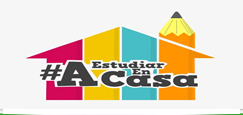                                                  Rancagua                             “Formando Técnicos para el mañana”                                  Unidad Técnico-PedagógicaDE ARTES VISUALES  PRIMERO MEDIONombre: _______________________________Curso: _____________ Fecha: __________Profesora: Erika NiñoSemana del 25 al 29 de MayoOA: Crear trabajos y proyectos visuales basados en su imaginación personal investigando el manejo de materiales sustentables en procedimientos de grabados.Objetivo de la clase: Desarrollar habilidades personales en las escrituras. Actividad N°8Realizar un afiche con un mensaje ecológico utilizando la rotulación en mayúscula y minúscula a color en una cartulina tamaño oficio.Materiales a utilizar:-Cartulina tamaño oficio-Escuadras o reglas-Lápiz grafito-Colores o marcadores.ENVIAR LAS ACTIVIDADES AL CORREO emnm09@gmail.comCOLOCAR SU NOMBRE, APELLIDO Y ¿QUÉ CURSO ES?